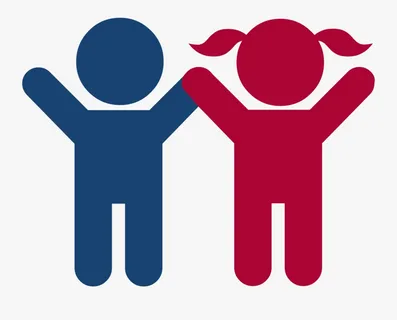 Какими способами можно поддержатьинициативу и самостоятельность ребенка в деятельности? Деятельность детей может осуществляться: ✓ по инициативе педагога, который привлекает детей к совместной образовательной деятельности, создает условия для самостоятельной деятельности детей; ✓ по инициативе детей, когда дети активно включаются в процесс самостоятельного выбора вида деятельности, способов ее реализации, содержания, партнеров. Деятельности, которые организованы по инициативе ребенка чаще всего составляют группу свободной самостоятельной деятельности детей. Такие виды детской деятельности направлены и содержательно связаны с интересами и предпочтениями детей. Желания детей могут быть самыми разнообразными, что проявляется в стремлении ребенка включиться в игру, сочинить рассказ или песню, танцевать, конструировать или исследовать, рисовать или лепить. При этом педагог поддерживает ребенка в его стремлении заняться самостоятельной инициативной деятельностью, для этого он использует специальные приемы поддержки. Это могут быть вопросы: «Ты будешь делать домик из конструктора или картона?», «Для кого будешь делать домик?», «Ты будешь делать домик один или пригласишь других детей?». Поддержать инициативу можно одобрением и поощрением действий ребенка: «Очень интересная идея, я думаю, у тебя обязательно должно получиться», «Как хорошо, что ты придумал сделать коробочку для мелких игрушек, теперь они не потеряются и их не придется искать», «Я думаю, что написать письмо заболевшему ребенку очень хорошая идея, Антону будет приятно его получить» и другое. Для поддержки детской инициативы и активности детей важно правильно организовать РППС, наполнить ее атрибутами и оборудованием для возможности включиться ребенку в разные виды детской деятельности. Педагог может предоставлять ребенку выбор игрушек, деятельности, партнеров, места; побуждать детей к самостоятельной свободной активности собственным примером (начинает сам какую-либо увлекательную деятельность – рисует красками, вырезает снежинки, делает корзиночки и прочее); создавать проблемные ситуации («Ребята, давайте украсим группу к празднику, у нас есть цветная бумага и ножницы. Как можно это сделать?» и другие). Для развития детской инициативы необходимо особое внимание уделять поддержке детского интереса к окружающему миру, обращать внимание на детские вопросы, поощрять желание ребенка получать новые знания, осуществлять деятельность в соответствии со своими интересами.